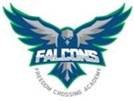           School Advisory Council Agenda                                   Freedom Crossing Academy                                  Tuesday, December 10th, 2019                                                     4:00pmIntroductionsSAC Funds UpdateSchool Recognition Fund Ballot Review-A copy of last year’s ballot was provided to SAC members to review in the next month and discuss in March.Upcoming Meetings Update and Requests-Davey Hartzel from INK will be joining us in January.-Mrs. Lime will be joining in February to discuss the differences between 504 and IEPs.-Colin Kirkland will join us in May to discuss the district’s agenda.-Mrs. Cantrell, Mr. Anderson, and FCA students visited Orlando to present CKH to trainees last week.  They shared the excitement and impact that CKH has had on our school. -There will be another CKH training this upcoming summer for all new staff members. -New topic: growth of FCA in the upcoming year.Mrs. Loughran motioned to adjourn the meeting.Mrs. Haden 2nd to adjourn. Upcoming Meeting Dates January 14thFebruary 11thMarch 10thApril 14thMay 12th*All meetings will be held in the FCA media center at 4:00 pm unless otherwise noted.